 DEVELOPING KNOWLEDGE AND SKILLS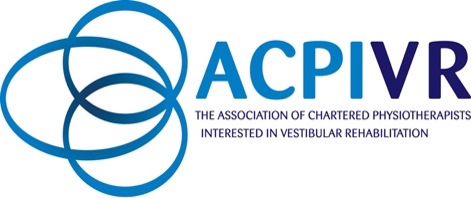 The Quick Emotional Intelligence Self-Assessment  Candidate Name (please print) ………………………………………… Circle the number that most closely represents your agreement with the following statements: (Scale 0-4 : where 0 is Never and 4 is Always)Scoring: Add up the scores for each domain to get a sense of one’s emotional effectiveness.  Measure the effectiveness of each competency by the following key: 	  0 – 24   Area for Enrichment: requires attention and development 	  25 – 34 Effective functioning: consider strengthening 	  35 – 40 Enhanced Skills:  use as a leverage to develop weaker areas Your Emotional Map The purpose of the emotional map is to enable you to see your overall emotional intelligence in graphic form. Simply place a “dot” along each axis for the four domains.  Then join the dots with connecting lines. Emotional Self-Awareness + 40 + 35 + 30 + 25 + 20 + 15 + 10 Social Emotional Awareness             +  5                      Relationship Management                                       +40  +35  +30  +25  +20  +15  +10  + 5    0   + 5  +10  +15  +20  +25  +30  +35  +40 + 5 + 10 + 15 + 20 + 25 + 30 + 35 + 40 Emotional ManagementFor Reflection My highest emotional intelligence domain is: An example of how I display this EQ competency in my life/work is My lowest emotional intelligence domain is:Examples of how this affects me in my life/work are:Examples of how this affects others in my life/work are:Improving in this area would benefit me in the following ways: Possible ways of developing in this area are: Statements Score Emotional Awareness I am able to stand apart from my thoughts and feelings and examine them My feelings are clear to me at any given moment Emotions play an important part in my life My moods impact the people around me I find it easy to put words to my feelings My moods are easily affected by external events  I can easily sense when I’m going to be angry I readily tell others my true feelings I find it easy to describe my feelings Even when I’m upset, I’m aware of what’s happening to me   0   1   2   3   4   0   1   2   3   4   0   1   2   3   4   0   1   2   3   4   0   1   2   3   4   0   1   2   3   4   0   1   2   3   4   0   1   2   3   4   0   1   2   3   4   0   1   2   3   4 TOTAL _____ Emotional Management I accept responsibility for my reactions I find it easy to make goals and stick with them I am an emotionally balanced person I am a very patient person I can accept critical comments from others without becoming angry I maintain my composure, even during stressful times If an issue does not effect me directly, I don’t let it bother me I can restrain myself when I feel anger towards someone I control urges to overindulge in things that could damage my well being I direct my energy into creative work or hobbies   0   1   2   3   4   0   1   2   3   4   0   1   2   3   4   0   1   2   3   4   0   1   2   3   4   0   1   2   3   4   0   1   2   3   4   0   1   2   3   4   0   1   2   3   4   0   1   2   3   4 TOTAL _____ Statements Score Social Emotional Awareness I consider the impact of my decisions on other people I can tell easily tell if the people around me are becoming annoyed When people’s moods changes, I sense it I am able to be supportive when giving bad news to others I am generally able to understand the way other people feel My friends can tell me intimate things about themselves It is hard for me to see other people suffer I usually know when to speak and when to be silent I care what happens to other people When people’s plans change, I understand   0   1   2   3   4   0   1   2   3   4   0   1   2   3   4   0   1   2   3   4   0   1   2   3   4   0   1   2   3   4   0   1   2   3   4   0   1   2   3   4   0   1   2   3   4   0   1   2   3   4 TOTAL _____ Relationship Management I am able to show affection My relationships are safe places for me I find it easy to share my deep feelings with others I am good at motivating others I am a fairly cheerful person It is easy for me to make friends People tell me I am sociable and fun I like helping people Others can depend on me I am able to talk someone down if they are very upset   0   1   2   3   4   0   1   2   3   4   0   1   2   3   4   0   1   2   3   4   0   1   2   3   4   0   1   2   3   4   0   1   2   3   4   0   1   2   3   4   0   1   2   3   4   0   1   2   3   4 TOTAL _____ 